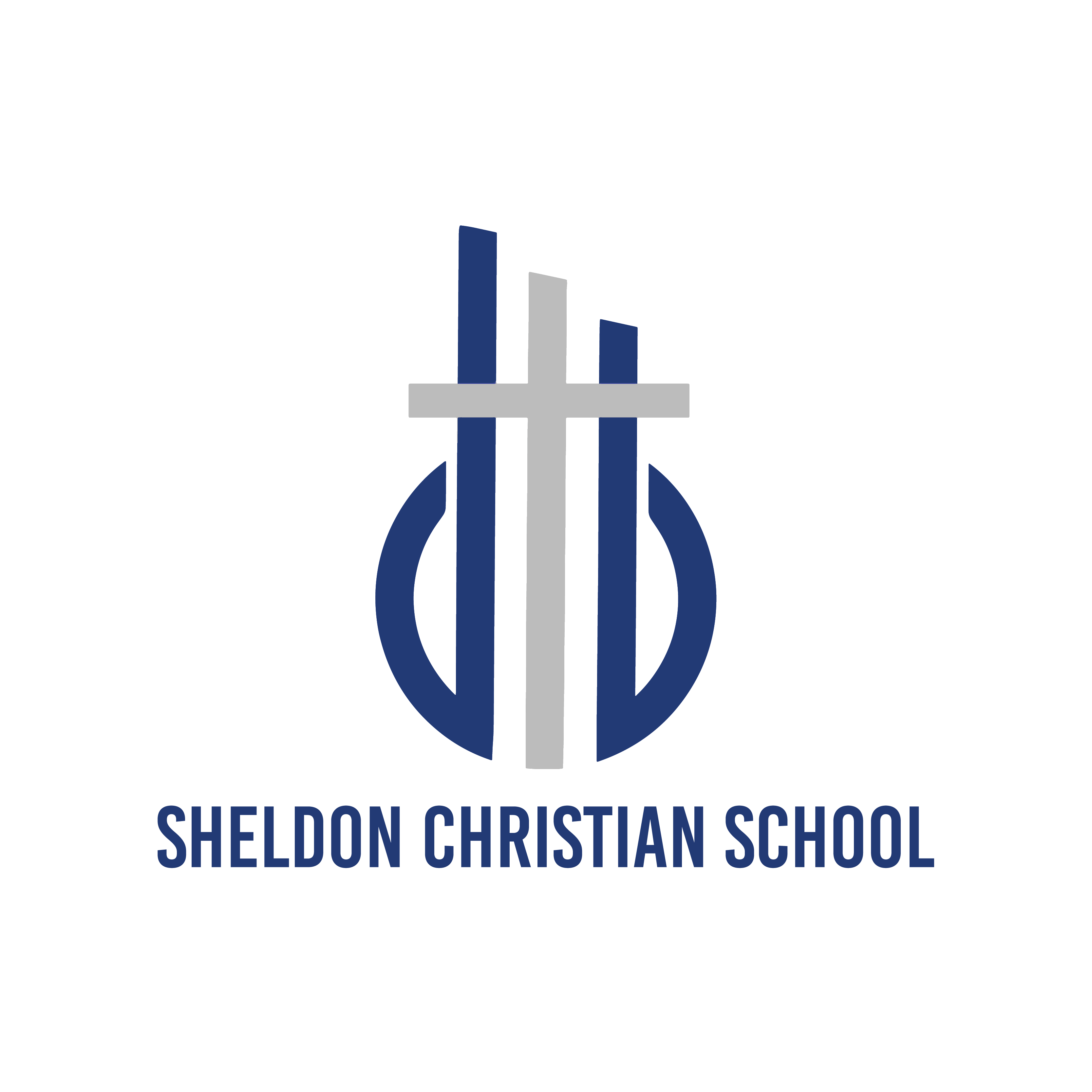 SHELDON  HOME BULLETINMay 4, 2020“God Centered Education For Life”May Theme: THE Ribbon CuttingHome Learning ScheduleDrop off/Pick up dates:Thursday, May 7Thursday, May 14Thursday & Friday, May 21 & 22Tables will be set up outside Jena Dykstra's office where you can drop off your child's work and pick up the assignments for the next week.  You can stop at school anytime between 8:00 am and 5:00 pm.  If you do not feel comfortable entering the building, call the office (324-2429) and someone will come out to your car.  Teacher Appreciation week!Remember to complete your teacher thank you's that were included in the students' homework packets.  Also, the "Teacher Appreciation parade will be on Thursday, May 7th.  Please meet at Immanuel Christian Reformed Church at 10:00 and then we will head over to the school together.  Head CookSheldon Christian School is accepting applications for a head cook for the 2020-2021 school year.  For more information or an application, please contact Pete Van Velzen.The National Day of Prayer will NOT be canceled nor postponed.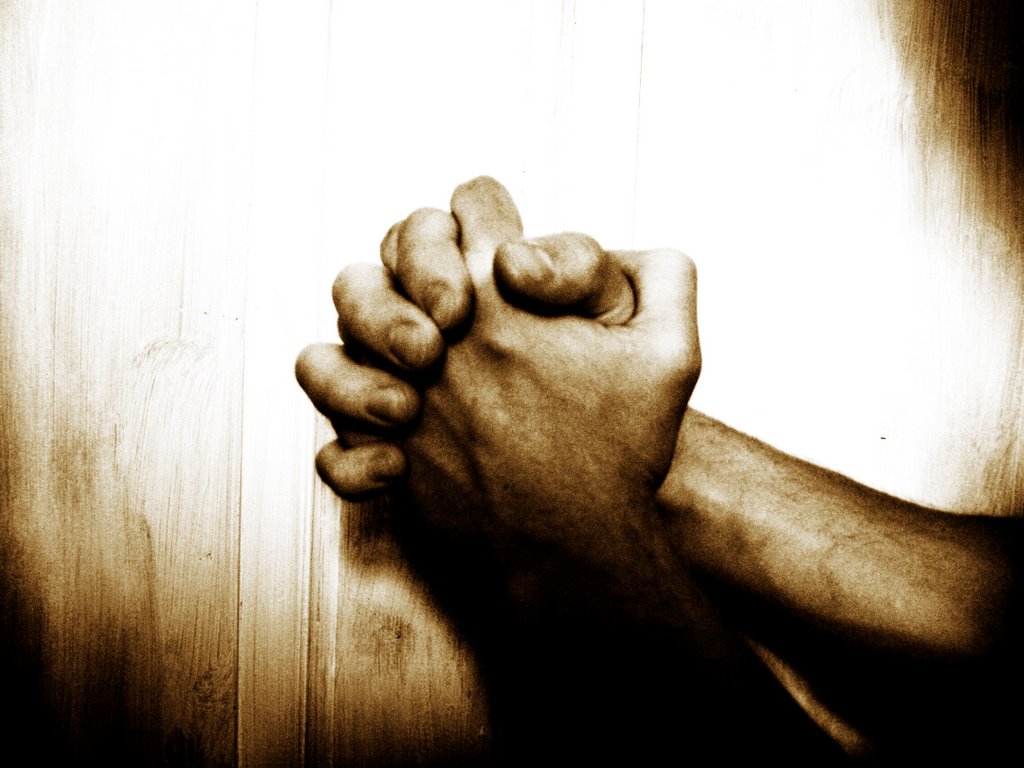 To participate this year there are three opportunities:You can observe the 23rd Annual Sheldon National Day of Prayer Program on May 7 online by going to https://barbarahibma.wixsite.com/sheldonndp You can also listen at 9:00 a.m. on KIWA RADIO FM 100.7 or  AM 1550  GUEST SPEAKER: Rob Roozeboom and his message is titled "HOPE LIVES".2. Drive-By-Prayer with your family on May 7 in Sheldon and surrounding area (attached prayer guide) It is an awesome activity for a family or those you are not socially distanced from. This can be done during the day or any day.3. On Thursday evening, May 7, we invite your family to join Christians across the nation in the National Day of Prayer National Observance at  7:00 p.m. CST.It will be broadcast, streamed and posted in many ways including on our website at nationaldayofprayer.org. In addition, it can be seen on our Facebook Live https://www.facebook.com/natlprayer/https://www.god.tv/live-us/https://www.daystar.com/https://www.moodyradio.org/Our theme this year is "Pray God's Glory Across the Earth". It is taken from the scripture in Habakkuk 2:14 " For the earth will be filled with the knowledge of the glory of the LORD, as the waters cover the sea." We want to thank Rise Ministries, the Sheldon Area Ministerial Association, Mayor Greg Geels and the local National Day of Prayer Task Force.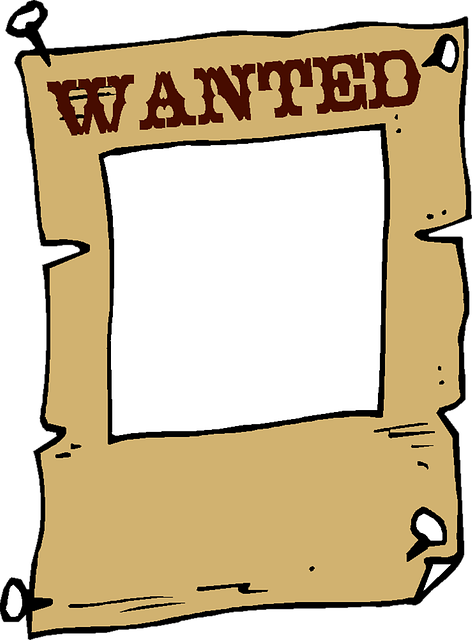 Wanted:  Barbie dolls and furnitureJunior and Elinor Gesink gifted the Kindergarten classroom one of his wonderful doll houses.  If you are cleaning out and getting rid of Barbie dolls, furniture or cars in good condition and would be willing to donate them, it would be greatly appreciated! Hot Lunch - Orab Grab-n-Go Cafe Beginning Monday, April 13: Food pick-up to occur on Mondays and Thursdays. Monday bag will contain 3 days meals and Thursday bag will contain 2 days meals. Serving two days per week will still provide meals for five days, but will increase social distancing by only requiring interaction two days per week.Pick-up time will remain 11:30 a.m. – 12:30 p.m.Pick-up site change – still serving from five Sheldon locations, but Methodist Church pick-up is being moved to City Park (501 6 th Ave – east side parking area).
Grab-n-Go meal available FREE to all kids ages birth to 18. Due to concerns with social distancing, meals cannot be consumed on-site. These are Grab-n-Go meal bags.Archer LibraryArcher Reformed ChurchMatlock Fire StationLarry Christians WorkshopMethodist ChurchFirst Reformed ChurchLove IncSt. Patrick's SchoolScripWe will continue with Scrip.  Julie Jacobsma will pick up the Scrip at Immanuel and First CRC on Monday morning at 9.  You can then pick up your scrip anytime on Thursdays in Jena Dykstra's office or it will be placed with your child's homework for the following week.  The "cash and carry" box is also available.   ThankScriping Day is your 1-day opportunity to earn up to 20% on 70+ top brands—without even leaving home—so you can earn even more on your everyday shopping, Mother’s Day and Father’s Day gifts, and so much more. You must have an online account to take advantage of these special earnings on eGift cards and money added to reloadable cards. If you haven’t already, create an account today at ShopWithScrip.com or MyScripWallet.com on your phone.   